_______________________________________________________ 											10th October 2019Dear Parents,We’ve had a busy week in school. Thank-you to all of you who came to our Harvest Service on Tuesday and to those of you who sent in generous gifts for DENS. On Wednesday, Class 3 had a lovely time in RAF Hendon learning about WW2. Children from Class 4 took part in a cross-country running event at Ashlyns school on Wednesday and ran well and had an enjoyable time.Parent ConsultationParent Consultations will take place on the 23rd and 24th October.We will be using an online booking system this year which will mean you will be able to choose your own slots. A letter is attached with more information. If you have any questions or problems booking a slot, please pop into the Office.Road Safety LeafletYou should have seen a leaflet about road safety and driving to school which your children brought home on Tuesday. Please do take a few minutes to read this with them and think about how you could make even the smallest change to your journey to help keep all our children safe around school.Class AssembliesClass 3 will be having a Class Assembly next week on Thursday 17th October at 9.00am. Parents should come in to school with their children when the bell goes and go into the hall.Class Assemblies will be happening after half-term for Class 2 on Wednesday 13th November and Class 4 on Thursday 21st November.RemindersThere is still quite a lot of dinner money due for this half of term. Please can we ask you to arrange for payment to be made as soon as possible.Please could those parents in Class 2 who haven’t done so already, arrange for payment to be made for the trip to St Paul’s next Wednesday.Message from The FriendsThanks to those who were able to make it to our Friends meeting on Tuesday.  We discussed our upcoming event on Sunday 3rd November and have decided on a name: Cirque Du Gadds Ghoul.  Included in your £5 ticket is a 40 minute show full of circus acts, followed by the chance for kids (and adults) to learn a circus trick or two!  Along side this entertainment, we plan to run some stalls, a bar and a bbq - attached is a sign up sheet which we will be carrying around the playground over the next few days so do come and see or contact us or any of the class reps if you can help!  We will have tickets ready next week!  If anyone has any Halloween decorations which they can donate, please let us know!We are also planning our next Film night, to take place on Friday 18th October.  To stick with a similar theme, we plan to show Hotel Transylvania.  To try to make things easier for parents (and us), we have set up an online payment option through the School Gateway system.  If you would rather pay this way then please note you will have to do so before the end of the day on Wednesday 16th October.  Any payments after then can be given in cash to a committee member.  Unfortunately, the system doesn't allow for us to collect all the information we require for consent so we will still need a signed consent form for each child.  If there are any willing parent volunteers to help on the night, do let us know!Yours sincerelyCharis GeogheganHeadteacher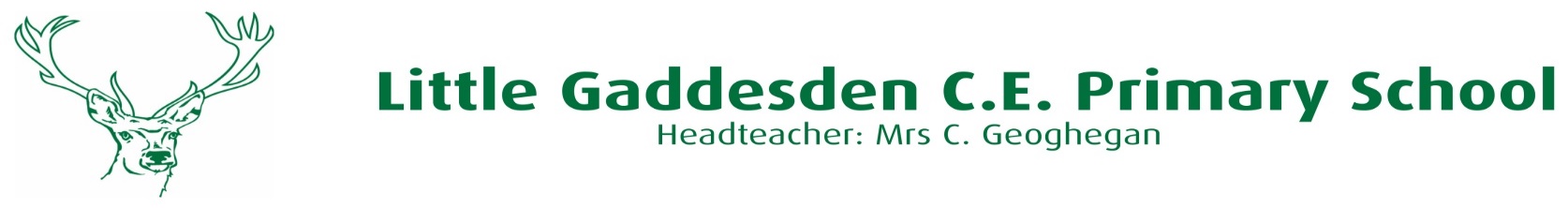 